             INSTRUCTIVO PARA TUTORIAS Y PRESENCIALES O VIRTUALES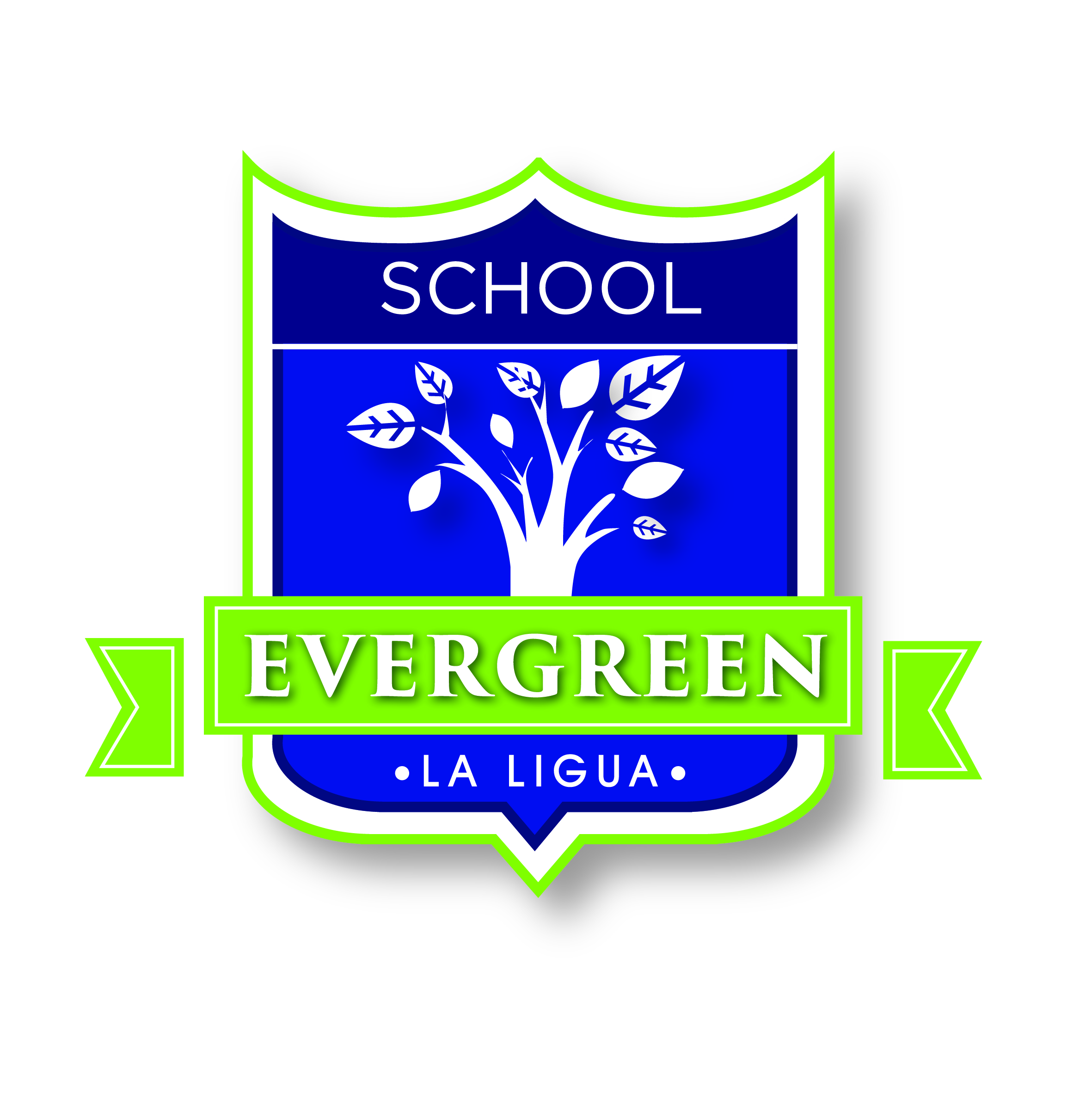 La tutoría es entendida como un proceso de acompañamiento durante la formación de los estudiantes, que se lleva a cabo mediante la atención personalizada. Algunos de sus objetivos son la solución de los problemas escolares y el mejoramiento de la convivencia social y afectivo.Precisamente la tutoría es una herramienta vital en el ámbito de la educación. El encuentro entre tutor y alumno, en un clima de cordialidad y confianza, permita que este último pueda sentirse a gusto y sea capaz de comunicarse y lograr aprendizajes. Así mismo la tutoría es también muy útil para conseguir que los estudiantes les planteen los problemas que pueden tener en determinadas asignaturas, no ya sólo por sus cuestiones personales en materia de aprendizaje sino también por el tipo de clase que imparte un profesor en cuestión o la metodología que puede ocupar para lograr el aprendizaje.Las tutorías pueden darse de manera presencial respetando el protocolo de atención de los estudiantes, o de manera virtual a través de videoconferencia.La atención presencial será de un máximo de 1 hora y media, debe ser agendada vía correo electrónico docentes@colegioevergreen.cl  y quedar registrada en el libro de clases. Se realizará de un alumno a la vez. en una sala de clases manteniendo el distanciamiento social entre el profesor alumno y respetando el protocolo de ingreso al establecimiento “tomando la temperatura al alumno al ingresar al colegio, el lavado de manos al ingresar y el uso de mascarilla.Estimados  Guías se subirán los lunes y martes